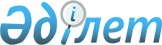 Об определении мест для размещения агитационных печатных материалов и предоставлении помещения для проведения встреч с выборщиками кандидатов в акимы города Мамлютка и сельских округов на территории Мамлютского района Северо-Казахстанской области
					
			Утративший силу
			
			
		
					Постановление акимата Мамлютского района Северо-Казахстанской области от 3 июля 2014 года N 251. Зарегистрировано Департаментом юстиции Северо-Казахстанской области 9 июля 2014 года N 2848. Утратило силу постановлением акимата Мамлютского района Северо-Казахстанской области от 27 февраля 2018 года № 51
      Сноска. Утратило силу постановлением акимата Мамлютского района Северо-Казахстанской области от 27.02.2018 № 51 (вводится в действие по истечении десяти календарных дней после дня его первого официального опубликования).
      В соответствии с пунктом 3 статьи 27, пунктами 4, 6 статьи 28 Конституционного закона Республики Казахстан от 28 сентября 1995 года "О выборах в Республике Казахстан", пунктом 29 Правил избрания на должность, прекращения полномочий и освобождения от должности акимов городов районного значения, сельских округов, поселков и сел Республики Казахстан, не входящих в состав сельского округа, утвержденных Указом Президента Республики Казахстан от 24 апреля 2013 года № 555 "О некоторых вопросах проведения выборов акимов городов районного значения, сельских округов, поселков и сел Республики Казахстан, не входящих в состав сельского округа", акимат Мамлютского района Северо-Казахстанской области ПОСТАНОВЛЯЕТ:
      1. Определить совместно с Мамлютской районной территориальной избирательной комиссией (по согласованию) место для размещения агитационных печатных материалов для всех кандидатов в акимы города Мамлютка и сельских округов Мамлютского района Северо-Казахстанской области стенд в актовом зале Мамлютской школы-гимназии № 1, расположенного по адресу: Северо-Казахстанская область, Мамлютский район, город Мамлютка, улица Сабита Муканова, 11.
      2. Предоставить на договорной основе для проведения встреч с выборщиками всех кандидатов в акимы города Мамлютка и сельских округов Мамлютского района Северо-Казахстанской области помещение актового зала Мамлютской школы-гимназии № 1, расположенном по адресу: Северо-Казахстанская область, Мамлютский район, город Мамлютка, улица Сабита Муканова, 11.
      3. Контроль за исполнением настоящего постановления возложить на руководителя аппарата акима Мамлютского района Северо-Казахстанской области Сарбалинова К.С.
      4. Настоящее постановление вводится в действие по истечении десяти календарных дней после дня его первого официального опубликования.
					© 2012. РГП на ПХВ «Институт законодательства и правовой информации Республики Казахстан» Министерства юстиции Республики Казахстан
				
      Аким Мамлютского района

      Северо-Казахстанской области

Е. Бекшенов

      "СОГЛАСОВАНО"

      председатель Мамлютской

      районной территориальной

      избирательной комиссии

В. Целуйко

      3 июля 2014 года
